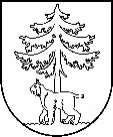 JĒKABPILS PILSĒTAS PAŠVALDĪBAIEPIRKUMU KOMISIJA Reģistrācijas Nr.90000024205Brīvības iela 120, Jēkabpils, LV – 5201Tālrunis 65236777, fakss 65207304, elektroniskais pasts vpa@jekabpils.lvJēkabpilīLĒMUMS 2016.gada 28.decembrī I. INFORMĀCIJA PAR IEPIRKUMUII. INFORMĀCIJA PAR PRETENDENTIEMIII. INFORMĀCIJA PAR UZVARĒTĀJUIV. LĒMUMA PĀRSŪDZĒŠANAS KĀRTĪBAKomisijas priekšsēdētāja							L.MeldrājaKomisijas priekšsēdētāja vietnieks						A.KozlovskisKomisijas locekļi								M.Stankevica										A.BarkānsPasūtītājs:Jēkabpils pilsētas pašvaldībaIepirkumu komisijas izveidošanas pamatojums:Jēkabpils pilsētas domes 2016.gada 2.jūnija sēdes lēmums Nr.163 (protokols Nr.15, 8.§) un 2016.gada 1.decembra sēdes lēmums Nr.378 (protokols Nr.32., 8.§)Iepirkuma nosaukums:Jēkabpils pilsētas kamerorķestra nodrošināšana ar māksliniecisko vadītāju un diriģentuIepirkuma identifikācijas numurs:JPP 2016/87Iepirkuma pamatojums:Publisko iepirkumu likuma 8².panta sešpadsmitās daļas 1.punkts, 2.pielikuma pakalpojums Paziņojums par plānoto līgumu publicēts Iepirkuma uzraudzības biroja mājaslapā internetā:Bez publicēšanas   Pretendenti,   kas iesniedza piedāvājumus un  piedāvātās līgumcenas EUR    Fiziska persona Mārtiņš Bergs9 491,00Noraidītie pretendenti unnoraidīšanas iemesliNavNavPretendents, kuram pieškirtas līguma slēgšanas tiesības:Fiziska persona Mārtiņš BergsUzvarētāja piedāvātā līgumcena EUR:9 491,00 (nav PVN maksātājs)Uzvarētāja salīdzinošās priekšrocības:Piedāvājums ar viszemāko līgumcenu, kas atbilst Uzaicinājuma iesniegt piedāvājumu prasībāmLēmums:Piešķirt iepirkuma līguma slēgšanas tiesības par līgumcenu 9 491,00 euro Saistītie protokoli:19.12.2016. Pašvaldības iepirkumu komisijas sēdes protokols Nr. 31127.12.2016. Piedāvājumu atvēršanas sanāksmes protokols Nr. 31628.12.2016. Piedāvājumu vērtēšanas sēdes protokols Nr. 317Saskaņā ar PIL 8².panta astoņpadsmito daļu, Pretendents, kas iesniedzis piedāvājumu iepirkumā, uz kuru attiecas Publisko iepirkumu likuma 8².panta noteikumi, un, kas uzskata, ka ir aizskartas tā tiesības vai ir iespējams šo tiesību aizskārums, ir tiesīgs pieņemto lēmumu pārsūdzēt Administratīvajā rajona tiesā Administratīvā procesa likumā noteiktajā kārtībā. Administratīvās rajona tiesas spriedumu var pārsūdzēt kasācijas kārtībā Augstākās tiesas Senāta Administratīvo lietu departamentā. Lēmuma pārsūdzēšana neaptur tā darbību.